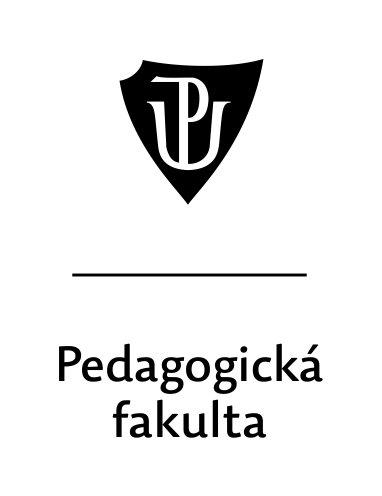 VNITŘNÍ PŘEDPIS PdF UPNovela č. 1Volebního řádu Akademického senátu Pedagogické fakultyUniverzity Palackého v OlomouciObsah: 	Tato novela dočasně doplňuje tento vnitřní předpis fakulty o možnost konání voleb do Akademického senátu Pedagogické fakulty Univerzity Palackého 
v Olomouci v elektronické formě, a to v souvislosti s pandemií onemocnění COVID-19, vyhlášením nouzového stavu a dalšími souvisejícími opatřeními, 
a tedy s nemožností uskutečnit volby do Akademického senátu Pedagogické fakulty Univerzity Palackého v Olomouci ve standardní listinné podobě, kterou předvídá Volební řád AS PdF UP. Garant:	prof. PaedDr. Libuše Ludíková, CSc.Platnost:	7. května 2020Účinnost:    8. května 2020Novela č. 1Volebního řádu Akademického senátu Pedagogické fakultyUniverzity Palackého v OlomouciPreambuleAkademický senát Pedagogické fakulty Univerzity Palackého v Olomouci (dále jen „AS PdF“ a „PdF UP“) dne 4. 12. 2019 usnesením v souladu s čl. 3 odst. 3 a 5 Volebního řádu AS PdF (dále jen „Usnesení“) vyhlásil volby do AS PdF pro funkční období 2020 až 2023 (dále jen „volby do AS PdF UP“). Dle Usnesení se hlasování mělo odehrát ve dnech 27. 3. 2020 až 3. 4. 2020. V termínu uvedeném v odstavci 1 se však hlasování neuskutečnilo s ohledem na vyhlášený zákaz volného pohybu osob. Jako nevyhovující se s ohledem na současnou situaci jeví i hlasování ve standardní listinné podobě v nově stanoveném termínu 15. 5. 2020 až 22. 5. 2020.V důsledku pandemie nového typu koronaviru způsobujícího nemoc COVID-19, následného vyhlášení nouzového stavu v České republice doprovozeného dalšími omezujícími mimořádnými opatřeními 
a jinými akty vlády a ústředních správních úřadů je aktuálně nevhodné uskutečnit volby do AS PdF ve standardní listinné podobě, kterou předvídá Volební řád AS PdF. Pokud by volby do AS PdF v listinné podobě proběhly, nemohla by být zajištěna reprezentativní účast voličů a organizačně by volby vůbec nebylo možné ani se zvýšenými náklady uskutečnit. V důsledku toho by takto zvolený AS PdF neměl potřebnou legitimitu.Funkční období současného AS PdF však má skončit dnem 12. 5. 2020. Případné prodloužení funkčního období AS PdF neřeší zcela komplikace spojené s realizací voleb v tradiční listinné podobě.Z výše uvedených důvodů je jedinou možností výjimečně hlasování ve volbách uskutečnit v elektronické podobě za podmínek dále stanovených v této novele.Článek 1ZměnyZa článek 14 se vkládá nový článek 14a následujícího znění:„Článek 14aVolby s hlasováním v elektronické forměHlasování ve volbách do AS PdF pro funkční období 2020 až 2023 (řádných, opakovaných 
i doplňovacích) je možné konat 
v elektronické formě, a to v případě, že o takovém způsobu hlasování rozhodne:AS PdF ve vztahu k řádným 
a doplňovacím volbám;hlavní volební komise ve vztahu 
k opakovaným volbám;děkan při neexistenci AS PdF.AS PdF může v případě pominutí důvodů, kvůli kterým rozhodl 
o hlasování dle tohoto článku, rozhodnout o tom, že se hlasování 
v řádných volbách nebo doplňovacích volbách uskuteční ve standardní listinné podobě dle ostatních ustanovení tohoto řádu navzdory předchozímu rozhodnutí dle odstavce 1. V případě opakovaných voleb má toto právo hlavní volební komise 
a v případě neexistence AS PdF má toto právo děkan.Orgány PdF UP uvedené v odstavci 
1 písm. b) a c) mají práva, která náleží dle tohoto článku AS PdF v případech, kdy rozhodly o konání hlasování 
v elektronické formě dle odstavce 1.AS PdF je oprávněn určit okamžik zahájení a ukončení elektronického hlasování. Technickým zajištěním elektronického hlasování je pověřeno Centrum výpočetní techniky UP (dále jen „CVT“), které je současně povinno zajistit, aby byla zachována tajnost hlasování.Děkanát vypracuje a předsedovi AS PdF a předsedovi hlavní volební komise alespoň 5 dnů před prvním dnem hlasování předá seznamy voličů (akademických pracovníků 
a studentů), přičemž rozhodným dnem pro sestavení seznamu voličů je první den hlasování. Dojde-li 
v seznamech v mezidobí ke změně, neprodleně informaci o ní děkanát předá předsedovi hlavní volební komise. Předseda hlavní volební komise neprodleně seznamy 
a případné informace předá CVT.Při elektronickém hlasování hlasují voliči po přihlášení se unikátním přihlašovacím jménem a heslem ve webovém rozhraní spravovaném CVT (dále jen „systém“). Podrobnější návod obsahuje systém sám v podobě nápovědy.Voliči, který je současně akademickým pracovníkem i studentem, bude systémem znemožněno hlasovat více než jednou. Elektronické hlasovací lístky ve struktuře dle čl. 7 odst. 1 vytvoří CVT 
v systému dle podkladu (kandidátní listiny), kterou mu doručí předseda hlavní volební komise. Hlas může v systému volič udělit nejvýše čtrnácti kandidátům z řad akademických pracovníků a nejvýše sedmi kandidátům z řad studentů. Systém neumožní udělení hlasů více kandidátům.Hlasovací lístek, na němž nebyl udělen žádný hlas, je neplatný. Hlasovací lístek, na němž nebyl udělen žádný hlas kandidátovi z řad studentů nebo žádný hlas kandidátovi z řad akademických pracovníků, je neplatný jen v této části.Po skončení elektronického hlasování systém sám nebo pověřený zaměstnanec CVT odešle e-mailem členům hlavní volební komise protokol s výsledky hlasování, který obsahuje zvlášť pro kandidáty z řad studentů a akademických pracovníků fakulty tyto údaje:počet odevzdaných hlasovacích lístků,počet platných hlasovacích lístků,  počet hlasů pro jednotlivé kandidáty.Hlavní volební komise po obdržení protokolu a zjištění, že není třeba volby dle čl. 11 opakovat, vyhotoví ve dvou stejnopisech zápis o výsledku hlasování, jehož přílohou je kopie protokolu dle odstavce 12 a který dále obsahuje:záznam o výsledku losu provedeného hlavní volební komisí v případě rovnosti hlasů u více kandidátů,pořadí kandidátů dle počtu obdržených platných hlasů (případně losu) uvedené sestupně zvlášť pro kandidáty z řad studentů a kandidáty z řad akademických pracovníků včetně uvedení počtu hlasů pro jednotlivé kandidáty,stručný průběh voleb,podpisy členů hlavní volební komise a případné důvody odepření podpisu.Hlavní volební komise vyhlásí po vyhotovení zápisu výsledky voleb. Zápis slouží jako závěrečná zpráva.Při volbách dle tohoto článku se nepoužijí čl. 3 odst. 2 a 7, čl. 5, čl. 7 odst.  1 první věta a odst. 2, čl. 8 odst. 1 až 9 a 11 a čl. 9 odst. 2 až 5.Při volbách dle tohoto článku se použijí ostatní ustanovení řádu přiměřeně (při zohlednění specifik elektronické formy hlasování).AS PdF a další orgány PdF UP informují akademickou obec PdF UP 
o konání voleb dle tohoto článku všemi dostupnými komunikačními prostředky.“Článek 2Přechodná ustanoveníUsnesení zůstává ve znění případných následných změn v účinnosti a není tedy třeba po účinnosti této novely volit novou hlavní volební komisi ani sestavovat novou kandidátní listinu. S ohledem na jiný termín konání hlasování ve volbách a jeho novou formu je třeba aktualizovat k prvnímu dni hlasování seznamy voličů, vytvořit systém, spustit jej a v systému vytvořit elektronické hlasovací lístky dle této novely.Předseda hlavní volební komise předá podklad pro tvorbu elektronických hlasovacích lístků (kandidátní listinu) CVT nejpozději do 3 dnů ode dne účinnosti této novely.Článek 3Závěrečná ustanoveníTato novela byla schválena AS PdF dle § 27 odst. 1 písm. b) zákona 
o vysokých školách dne 22. dubna 2020 a Akademickým senátem UP dle § 9 odst. 1 písm. b) bodu 2 zákona 
o vysokých školách dne 29. dubna 2020.Tato novela nabývá platnosti dnem zveřejnění a účinnosti dnem následujícím po dni, kdy nabude platnosti. prof. PaedDr. Libuše Ludíková, CSc.děkanka Pedagogické fakultyUniverzity Palackého v Olomouciprof. Mgr. PaedDr. Jan Michalík, Ph.D.předseda Akademického senátuPedagogické fakultyUniverzity Palackého v OlomouciPdF-A-17/02-N01